Grade 7 Pre-AP Language Arts and ReadingSara Lawsaralaw@misdmail.org(682) 231 - 4600 extension 4642 Class Website: www.irishlaw.edublogs.org – subscribe by e-mail – Scan QR Code Below: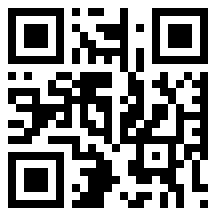 Remind.Com text alerts – text code @mrslawsp to (817) 405-3345Room C11 ~ 4th Period Conference by appointment only from 11:20 - 12:50Tutoring Schedule: T.B.A.Class Mascot: The Mighty and Majestic Yak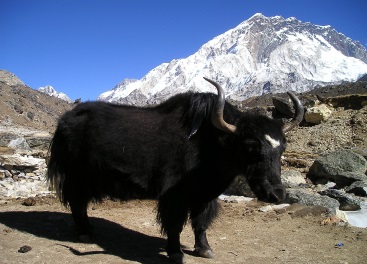 Course InformationPre-AP students will expand their knowledge of Pre-Advanced Placement strategies in reading and writing using materials specifically selected for the Pre-Advanced Placement student.  These skills are developed through Close reading, critical thinking, composition, vocabulary and grammar.  Students will be responsible for reading, studying, and researching outside of class on a regular basis.Required Class MaterialsStudents will need access to the following materials in class.  Parents, thank you for purchasing your student’s supplies.  I truly appreciate your generosity.  Any supplies you are able to donate to the classroom are greatly appreciated as well. (*Student will need just for him/her + Class supply only)* 5 Subject Mead 5 star spiral Bound Notebook with pocketed dividers For Interactive Notebook  - available at Staples, Target, www.amazon.com, Wal-Mart. This must be a 5 subject, not 3, and dividers need pockets for student organization purposes.college-ruled composition book*Hand-Held Pencil sharpener  +Special class supply by class periods1st PERIOD: tape or glue sticks3rd Period: pack of highlighters in 5 assorted colors8th period: Sticky NotesClass Novels to purchase: Tangerine by Edward Bloor and Something Wicked This Way Comes by Ray Bradbury (Novels will be discussed in class)